2019年ITU-R***	无线电通信研究组、工作组和任务组：建议时段：1月-12月ITU-T***	电信标准化研究组会议和讲习班：建议时段：1月-7月和9月-12月CWGs	理事会工作组会议：1月28日-2月1日CPM19-2	大会筹备会议：2月18-28日EG-D 482	理事会第482号决定专家组：2月28日-3月1日RRB19.1	无线电规则委员会会议：3月18-22日RDF-ARB	阿拉伯国家区域发展论坛：3月19日ITU-D	电信发展研究组会议：3月18-29日TDAG	电信发展顾问组会议：4月3-5日RAG	无线电通信顾问组会议：4月15-17日Girls in ICT	国际信息通信年轻女性日：4月25日AI Summit	人工智能惠及人类全球峰会：5月28-31日WSIS Forum	信息社会世界峰会论坛：4月8-12日RDF-EUR	欧洲区域发展论坛：5月6日WTISD	世界电信和信息社会日：5月17日EG-D 482	理事会第482号决定专家组：6月6-7日C-19	理事会2019年会议：6月10-20日RRB19.2*	无线电规则委员会会议：7月5-12日GSR	全球监管机构专题讨论会：7月9-12日RDF-ASP*	亚太区域发展论坛：7月29-30日CWGs*	理事会工作组会议：建议日期：9月16-27日ITU Telecom World 2019	国际电联2019年世界电信展：9月9-12日EGH-EGTI*	ICT家庭指标专家组和电信/ICT指标专家组会议，建议日期：9月16-20日TSAG	电信标准化顾问组会议：9月23-27日ITU-D*	电信发展报告人组会议：建议日期：9月23日-10月18日RDF-AMS	美洲区域发展论坛：9月30日RDF-CIS	独联体国家区域发展论坛：10月2-3日RRB19.3*	无线电规则委员会会议：10月7-11日RA-19	无线电通信全会：10月21-25日WRC-19	世界无线电通信大会：10月28日-11月22日CPM23-1	大会筹备会议：11月25-26日ITU Kaleidoscope	国际电联大视野会议：12月4-6日2020年ITU-R***	无线电通信研究组、工作组和任务组：建议时段：1月-12月ITU-T***	电信标准化研究组会议和讲习班：建议时段：1月-7月和9月-12月WTIS****	世界电信/ICT指标专题研讨会：建议时段：1月-3月CWGs*	理事会工作组会议：建议日期：2月3-14日或2月10-21日TSAG	电信标准化顾问组会议：2月10-14日和7月6-10日RRB20.1***	无线电规则委员会会议：建议时段：3月ITU-D*	电信发展研究组会议：建议日期：2月17-28日RAG***	无线电通信顾问组会议：建议时段：3月-4月TDAG*	电信发展顾问组会议：建议日期：3月24-27日WSIS Forum*	信息社会世界峰会论坛：建议日期：3月30日-4月3日Girls in ICT	国际信息通信年轻女性日：4月23日AI Forum*	人工智能惠及人类全球峰会：5月4-8日WTISD	世界电信和信息社会日：5月17日CWGs*	理事会工作组会议：建议日期：6月4-5日和6月8日C-20*	理事会2020年会议：建议日期：6月9-19日RRB20.2***	无线电规则委员会会议：建议时段：7月GSR**	全球监管机构专题讨论会：建议日期：7月6-10日CBS****	能力建设专题研讨会：建议时段：9月CWGs*	理事会工作组会议：建议日期：9月7-18日或9月21日-10月4日EGH-EGTI*	ICT家庭指标专家组和电信/ICT指标专家组会议，建议日期：9月14-18日ITU-D*	电信发展报告人组会议：建议日期：9月21日-10月16日RRB20.3***	无线电规则委员会会议：建议时段：10月World Telecom 2020****	国际电联2020年世界电信展：建议时段：9月GSS***	全球标准专题研讨会：建议时段：10月-12月WTSA-20***	世界电信标准化全会：建议时段：10月-12月ITU Kaleidoscope****	国际电联大视野会议：建议时段：10月-12月WRS-20*	世界无线电通信研讨会：12月1-4日RPMs****	WTDC-21区域性筹备会议：建议时段：2020年11月-2021年4月2021年ITU-R***	无线电通信研究组、工作组和任务组：建议时段：1月-12月GET-21****	第四届应急通信全球专题研讨会：建议时段：1月-3月RPMs****	WTDC-21区域性筹备会议，建议时段：2020年11月- 2021年4月ITU-T***	电信标准化研究组会议和讲习班：建议时段：1月-7月和9月-12月CWGs*	理事会工作组会议：建议日期：1月25日-2月5日或2月1-12日RRB21.1***	无线电规则委员会会议：建议时段：3月ITU-D*	电信发展研究组会议：建议日期：3月15-26日RAG***	无线电通信顾问组会议：建议时段：3月-4月TSAG***	电信标准化顾问组会议：建议时段：3月-4月Girls in ICT	国际信息通信年轻女性日：4月22日WTISD	世界电信和信息社会日：5月17日WSIS Forum + WTPF-21**	信息社会世界高峰会议论坛，最好与第六届世界电信政策论坛背对背举行：建议日期：5月16-23日CM-RPM*	区域筹备会议的协调会：建议日期：5月24日TDAG*	电信发展顾问组会议：建议日期：5月25-28 日AI Summit ***	人工智能惠及人类全球峰会：建议时段：6月CWGs*	理事会工作组会议：建议日期：6月3-4日和6月7日C-21*	理事会2021年会议：建议日期：6月8-18日GSR**	全球监管机构专题讨论会：建议时段：7月1-15日RRB21.2***	无线电规则委员会会议：建议时段：7月EGH-EGTI*	ICT家庭指标专家组和电信/ICT指标专家组会议，建议时段：9月13-17日CWGs*	理事会工作组会议：建议时段：9月-10月World Telecom2021****	国际电联2021年世界电信展：建议时段：9月-11月WTDC**	世界电信发展大会：建议日期：11月8-19日ITU Kaleidoscope****	国际电联大视野会议：建议时段：10月-12月RRB21.3***	无线电规则委员会会议：建议时段：11月WTIS**	世界电信/ICT指标专题研讨会：建议日期：12月1-15日2022年CWGs***	理事会工作组会议：建议时段：1月-2月ITU-R****	无线电通信研究组、工作组和任务组：建议时段：1月-12月TSAG****	电信标准化顾问组会议：建议时段：1月-2月ITU-T****	电信标准化研究组会议和讲习班：建议时段：1月-7月和9月-12月RRB22.1****	无线电规则委员会会议：建议时段：3月TDAG**	电信发展顾问组会议：建议日期：3月28-31日RAG****	无线电通信顾问组会议：建议时段：3月-4月WSIS Forum****	信息社会世界峰会论坛：建议日期：3月21-25日C-22*	理事会2022年会议：建议日期：3月22日-4月1日Girls in ICT**	国际信息通信年轻女性日：4月22日WTISD**	世界电信和信息社会日：5月17日ITU-D**	电信发展研究组会议：建议日期：5月23日-6月3日AI Summit ****	人工智能惠及人类全球峰会：建议时段：6月RRB22.2****	无线电规则委员会会议：建议时段：7月GSR**	全球监管机构专题讨论会：建议时段：7月4-15日CBS*****	能力建设专题研讨会：建议时段：9月World Telecom 2022****	国际电联2022年世界电信展：建议时段：9月-11月EGH-EGTI**	ICT家庭指标专家组和电信/ICT指标专家组会议，建议时段：9月1-30日ITU-D**	电信发展报告人组会议：建议日期：9月26日-10月21日C-22** (final meeting)	理事会2022年会议最后会议：建议日期：9月24日PP-22**	全权代表大会：9月26-10月14日ITU Kaleidoscope****	国际电联大视野会议：建议时段：11月-12月WTIS*****	世界电信/ICT指标专题研讨会：建议时段：12月1-16日RRB22.3****	无线电规则委员会会议：建议时段：11月WRS-22****	世界无线电通信研讨会：建议时段：12月______________理事会2019年会议
2019年6月10-20日，日内瓦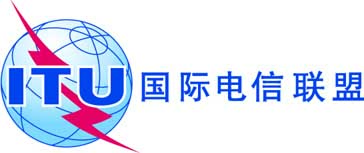 议项：PL 2.8文件 C19/37(Rev.2)-C议项：PL 2.82019年6月19日议项：PL 2.8原文：英文秘书长的报告国际电联未来大会、全会和会议的
时间表：2019-2022年概要现将规划的2019-2022年会议安排时间表提交如下，以供参考。需采取的行动请理事会将本报告记录在案。2019年2019年2019年2019年2019年2019年2019年2019年2019年2019年2019年2019年2019年一月二月三月四月五月六月七月八月九月十月十一月十二月十二月	CWGs		EG-D 482	28/01-1/02	28/02-1/03	CWGs		EG-D 482	28/01-1/02	28/02-1/03	CWGs		EG-D 482	28/01-1/02	28/02-1/03WTISD
17EG-D 4826-7	C-19
	10-20CWGs*
16-27	ITU-R***	ITU-R***	ITU-R***	ITU-R***	ITU-R***	ITU-R***	ITU-R***ITU-R***ITU-R***ITU-R***ITU-R***ITU-R***CPM19-2
18-28	RRB19.1
	18-22CPM19-2
18-28	RRB19.1
	18-22	RAG	15-17	RRB19.2*
	5-12	RRB19.2*
	5-12	RRB19.2*
	5-12RRB19.3*
7-11	RA-19
	21-25	WRC-19
	28/10-22/11		CPM23-1
		25-26/11RRB19.3*
7-11	RA-19
	21-25	WRC-19
	28/10-22/11		CPM23-1
		25-26/11ITU-T***ITU-T***ITU-T***ITU-T***ITU-T***ITU-T***ITU-T***ITU-T***ITU-T***ITU-T***ITU-T***ITU-T***	AI Summit
	28-31	TSAG	23-27ITU Kaleidoscope
4-6ITU-D
18-29	RDF-ARB
	19	TDAG
	3-5	RDF-EUR
	6GSR
9-12	RDF-ASP*
	29-30	ITU-D*
	23/09-18/10EGH-EGTI*16-20	RDF-AMS
	30		RDF-CIS
		2-3	ITU-D*
	23/09-18/10EGH-EGTI*16-20	RDF-AMS
	30		RDF-CIS
		2-3WSIS Forum
8-12	Girls in ICT
	25ITU Telecom World 20199-122020年2020年2020年2020年2020年2020年2020年2020年2020年2020年2020年2020年2020年2020年2020年2020年一月二月三月四月五月六月七月八月九月十月十一月十一月十一月十二月十二月十二月CWGs*
3-14或10-21WTISD
17CWGs*4-5 & 8	C-20*
	9-19	CWGs*	7-18/-09或21/09-4/10	CWGs*	7-18/-09或21/09-4/10ITU-R***ITU-R***ITU-R***ITU-R***ITU-R***ITU-R***ITU-R***ITU-R***ITU-R***ITU-R***ITU-R***ITU-R***ITU-R***ITU-R***ITU-R***ITU-R***		RRB20.1***		RRB20.1***RRB20.2***RRB20.3***RRB20.3***WRS-20*
1-4WRS-20*
1-4RAG***RAG***RRB20.2***RRB20.3***RRB20.3***WRS-20*
1-4WRS-20*
1-4ITU-T***ITU-T***ITU-T***ITU-T***ITU-T***ITU-T***ITU-T***ITU-T***ITU-T***ITU-T***ITU-T***ITU-T***ITU-T***ITU-T***ITU-T***TSAG
10-14AI Summit*
4-8	TSAG
	6-10	TSAG
	6-10GSS***	WTSA-20***	ITU Kaleidoscope****GSS***	WTSA-20***	ITU Kaleidoscope****GSS***	WTSA-20***	ITU Kaleidoscope****GSS***	WTSA-20***	ITU Kaleidoscope****GSS***	WTSA-20***	ITU Kaleidoscope****GSS***	WTSA-20***	ITU Kaleidoscope****GSS***	WTSA-20***	ITU Kaleidoscope****	WTIS****
	一月-三月	ITU-D*	17-28/02	TDAG*	24-27/03	WTIS****
	一月-三月	ITU-D*	17-28/02	TDAG*	24-27/03	WTIS****
	一月-三月	ITU-D*	17-28/02	TDAG*	24-27/03	GSR**
	6-10CBS****RPMs****RPMs****RPMs****RPMs****RPMs****RPMs****	WTIS****
	一月-三月	ITU-D*	17-28/02	TDAG*	24-27/03	WTIS****
	一月-三月	ITU-D*	17-28/02	TDAG*	24-27/03	WTIS****
	一月-三月	ITU-D*	17-28/02	TDAG*	24-27/03	GSR**
	6-10EGH-EGTI*14-18/09	ITU-D*
	21/09-16/10EGH-EGTI*14-18/09	ITU-D*
	21/09-16/10RPMs****RPMs****RPMs****RPMs****RPMs****RPMs****	WSIS Forum*
	30/03-3/04	Girls in ICT
	23	WSIS Forum*
	30/03-3/04	Girls in ICT
	23	ITU Telecom World****
	九月	ITU Telecom World****
	九月	ITU Telecom World****
	九月	ITU Telecom World****
	九月	ITU Telecom World****
	九月	ITU Telecom World****
	九月2021年2021年2021年2021年2021年2021年2021年2021年2021年2021年2021年2021年2021年2021年2021年2021年一月二月三月四月五月六月七月八月九月十月十一月十一月十一月十二月十二月十二月	CWGs*	25/01-5/02或1-12/02	CWGs*	25/01-5/02或1-12/02WTISD
17CWGs*3-4 & 7	C-21*	8-18CWGs*CWGs*ITU-R***ITU-R***ITU-R***ITU-R***ITU-R***ITU-R***ITU-R***ITU-R***ITU-R***ITU-R***ITU-R***ITU-R***ITU-R***ITU-R***ITU-R***ITU-R***RRB21.1***	RAG***RRB21.1***	RAG***RRB21.2***RRB21.3***RRB21.3***ITU-T***ITU-T***ITU-T***ITU-T***ITU-T***ITU-T***ITU-T***ITU-T***ITU-T***ITU-T***ITU-T***ITU-T***ITU-T***ITU-T***ITU-T***	TSAG***	TSAG***AI Summit***	ITU Kaleidoscope****	ITU Kaleidoscope****	ITU Kaleidoscope****	ITU Kaleidoscope****	ITU Kaleidoscope****	ITU Kaleidoscope****	ITU Kaleidoscope****	RPMs****	GET-21****
	一月-三月	ITU-D*	15-26/03	RPMs****	GET-21****
	一月-三月	ITU-D*	15-26/03	RPMs****	GET-21****
	一月-三月	ITU-D*	15-26/03	RPMs****	GET-21****
	一月-三月	ITU-D*	15-26/03CM-RPM*
24TDAG*
25-28GSR**1-15EGH-EGTI*13-17WTDC**
8-19WTDC**
8-19WTIS**
1-15/12WTIS**
1-15/12Girls in ICT22WSIS Forum +
WTPF-21**16-23World Telecom****World Telecom****World Telecom****World Telecom****World Telecom****World Telecom****2022年2022年2022年2022年2022年2022年2022年2022年2022年2022年2022年2022年2022年1月二月三月四月五月六月七月八月九月十月十一月十二月十二月CWGs***CWGs***	C-22*	22/03 - 01/04	C-22*	22/03 - 01/04	WTISD
	17	C-22*(final meeting)	24/09	PP-22**	26/09 – 14/10	C-22*(final meeting)	24/09	PP-22**	26/09 – 14/10ITU-R****ITU-R****ITU-R****ITU-R****ITU-R****ITU-R****ITU-R****ITU-R****ITU-R****ITU-R****ITU-R****ITU-R****ITU-R****RRB22.1****RAG****RRB22.1****RAG****RRB22.2****RRB22.3****WRS-22****ITU-T****ITU-T****ITU-T****ITU-T****ITU-T****ITU-T****ITU-T****ITU-T****ITU-T****ITU-T****ITU-T****ITU-T****TSAG****TSAG****AI Summit****ITU Kaleidoscope****ITU Kaleidoscope****ITU Kaleidoscope****TDAG**
28-31	ITU-D**
	23/05-3/06	ITU-D**
	23/05-3/06GSR**4-15CBS*****
September	EGH-EGTI**
	1-30/09	ITU-D**
	26/09-21/10CBS*****
September	EGH-EGTI**
	1-30/09	ITU-D**
	26/09-21/10WTIS**
1-16WTIS**
1-16WSIS Forum**
21-25Girls in ICT**
22World Telecom****World Telecom****World Telecom****